HİZMET ALIMI İLANITALEP NO: 1                 Başkanlığımız bünyesinde aşağıda belirtilen şartlar doğrultusunda hizmet alımı          yapılacaktır.Teklifler 15/ 01 /2021 tarih ve  saat  16:00 ‘ya  kadar,  Bursa U.Ü. Rektörlüğü İdari ve Mali İşler Daire Başkanlığı Satın Alma Müdürlüğüne elden teslim edilebileceği gibi, posta ve faks yoluyla da gönderilebilir.  Faks gönderilmesi halinde, teklif mektubunun ıslak imzalı aslı da akabinde gönderilecektir. Kısmi teklif verilmeyecektir. / Kısmi teklif verilebilir.Hizmetin tedarikine ilişkin her türlü giderler (Montaj, nakliye, sigorta, vergi, vb.) hizmet sunucusuna aittir.Teklifler KDV hariç olarak TL cinsinden verilecektir.         Tekliflerin, idare tarafından standart hale getirilen ve aşağıda bulunan Teklif Mektubu              formunun eksiksiz doldurularak verilmesi gerekmektedir.Sözleşme yapılacak ve kesin teminat alınacaktır.Adres: Bursa Uludağ Üniversitesi Rektörlüğü - İdari ve Mali İşler Daire Başkanlığı Görükle Kampusü 16059 Nilüfer / BURSA      Tel     :  0224 294 02 92      Fax    :  0224 294 02 54TEKLİF MEKTUBU(Hizmet Alımı)BURSA ULUDAĞ ÜNİVERSİTESİ REKTÖRLÜĞÜİDARİ VE MALİ İŞLER DAİRE BAŞKANLIĞI(Satın Alma Müdürlüğüne)									          Tarih: …./…./……..Yukarıda belirtilen hizmet alımına ait teklifimizi KDV hariç ……………….. TL bedel karşılığında vermeyi kabul  ve taahhüt ediyorum/ediyoruz.Teklifimiz   …./…./……… tarihine  kadar geçerlidir.Söz konusu hizmet ilan ve eki teknik şartnamede belirtilen tarih ve saatlerde yerine getirilecektir.Teklifimizin kabul edilmesi halinde sipariş yazısının, yukarıda yer alan; elektronik posta adresime veya faks numarama tebligat yapılmasını   :  kabul ediyorum.  kabul etmiyorum.                                                      Teklif Vermeye Yetkili Kişinin;                                                        Adı ve Soyadı                 :                                                      İmzası                            :                                                      Firma Kaşesi                  :                              ÜNİVERSİTE ARAÇLARI LİSTESİ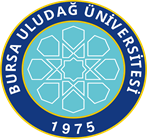 Satın Alan BirimİDARİ VE MALİ İŞLER DAİRE BAŞKANLIĞIİDARİ VE MALİ İŞLER DAİRE BAŞKANLIĞIİDARİ VE MALİ İŞLER DAİRE BAŞKANLIĞITalep Eden BirimİDARİ VE MALİ İŞLER DAİRE BAŞKANLIĞIİDARİ VE MALİ İŞLER DAİRE BAŞKANLIĞIİDARİ VE MALİ İŞLER DAİRE BAŞKANLIĞITalep Eden Birim SorumlusuAhmet TEZCANAhmet TEZCAN2940631Alım şekliDOĞRUDAN TEMİNDOĞRUDAN TEMİNDOĞRUDAN TEMİNSatın Alma MemuruMüge TORUNTel:   0224 294 02 92Tel:   0224 294 02 92Satın Alma MemuruMüge TORUNFaks: 0224 294 02 54 Faks: 0224 294 02 54 Satın Alma MemuruMüge TORUNSıra NoHizmetin AdıHizmetin ÖzellikleriMiktarı1Ekli listede belirtilen üniversitemize ait 41 adet resmi araca zorunlu trafik sigortası yaptırılacaktır.41 ADETTeklif Vermeye Yetkili Kişinin;Teklif Vermeye Yetkili Kişinin;Adı ve SoyadıFirma AdıAçık Tebligat AdresiVergi Dairesi ve Vergi NumarasıTelefon ve Fax NumarasıElektronik Posta Adresi	Sıra NoHizmetin Adı MiktarıBirim FiyatıToplam1Zorunlu trafik sigortaları (41 adet)KDV’siz Genel Toplam (TL)KDV’siz Genel Toplam (TL)Sıra NoAraç PlakasıSigorta Bitiş TarihiTescil Seri NoModelCinsMarkaMiktarBirim FiyatıToplam Tutarı116 DE 38019.03.2021CC 2988112007MİNİBÜSFORD TRANSİT216 DE 8818.03.2021AJ 0880862007MİNİBÜSFORD TRANSİT316 DE 9098.03.2021BJ 7801872007MİNİBÜSFORD TRANSİT416 E 047212.03.2021AB 0244142005TRAKTÖRNEW HOLLAND516 E 539612.03.2021AB 0244152005TRAKTÖRNEW HOLLAND616 E 572412.03.2021AB 0244132005TRAKTÖRNEW HOLLAND716 GA 9042.02.2021CN 5850851999KAMYONETMERCEDES816 GD 24030.01.2021AS 9056471998ARAZÖZFORD916 GD 24131.01.2021AS 9056482004ARAZÖZDESOTO1016 GE 31827.03.2021K 5720001993TRAKTÖRFİAT1116 GK 7231.02.2021O 9577412000MİNİBÜSPEUGEOT J91216 GS 64518.09.2021AO 2012502008MİNİBÜSFORD1316 HR 0612.02.20214504461980TRAKTÖRŞTYR1416 KT 87520.05.2021C 1683241975TRAKTÖRFORD1516 LT 9681.02.2021CE 8325721985TRAKTÖRŞTYR1616 N 031118.07.2021AZ 8942402010MİNİBÜSFORD TRANSİT1716 NAB 7426.12.2021BY 0536002013BİNEK OTOVOLKSWAGEN1816 NUH 962.02.2021CO 8016142015MİNİBÜSFORD TRANSİT1916 NV 4131.02.2021CN 4211921986ARAZÖZFORD2016 R 10401.02.2021CT 7572942006MİNİBÜSFORD TRANSİT2116 R 10601.02.2021CA 3769002006MİNİBÜSFORD TRANSİT2216 RK 0208.02.2021EL 6675572005KAMYONETVOLKSWAGEN2316 RK 05423.01.2021AA 4672872005KAMYONETISUZU2416 RK 08012.03.2021AJ 0885142007BİNEK OTOVOLVO2516 RK 08412.02.2021AV 9986622005BİNEK OTOAUDİ2616 RK 08624.02.2021CO 7918492005MİNİBÜSVOLKSWAGEN2716 RK 09212.03.2021AJ 0876202007KAMYONETMERCEDES2816 RK 1011.02.2021EL 6675582005KAMYONETMERCEDES2916 RK 12527.03.2021AJ 0909052007KAMYONETNISSAN3016 RK 1398.03.2021CA 3857762007KAMYONETFORD TRANSİT3116 RK 19220.04.2021EL 6668262005KAMYONETMERCEDES3216 RK 19412.03.2021AJ 0880852007KAMYONETFORD RANGER3316 RK 3001.02.2021R 2480482002OTOBÜSBMC 850 RE3416 RK 83021.06.2021CA 3750332005OTOBÜSGÜLERYÜZ3516 RY 1229.02.2021AD 2875592006BİNEK OTOFORD3616 RY 1618.03.2021CA 3915882007BİNEK OTOVOLKSWAGEN3716 RY 1638.03.2021CA 3915902007BİNEK OTOVOLKSWAGEN3816 RY 1748.03.2021CA 3915892007BİNEK OTOVOLKSWAGEN3916 YT 38213.02.2021H 7402691990TRAKTÖRŞTYR40___22.12.2021Motor no: RG38101U213854M Şase no: 35S1201432005İŞ MAKİNASIHİDROMEK41___25.12.2021Motor no: KUBOTA V3600/2GU2285 Şase no: HS12A0170292017YOL SÜPÜRME MAKİNASIERDEMLİTOPLAM